慈濟大學教務處 文宣品2018/08/06袋類袋類袋類A3不織布提袋(20)帆布袋(32)紙袋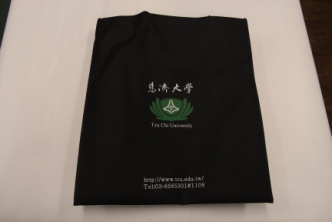 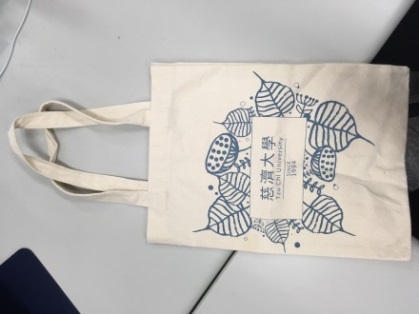 請洽總務處保管組文具文具文具L夾-水彩(6)2B自動鉛筆(8)觸控三色筆/筆記本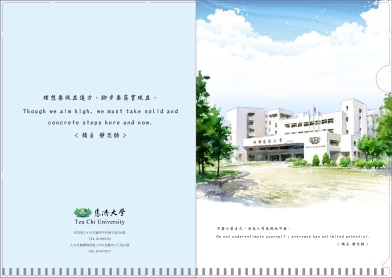 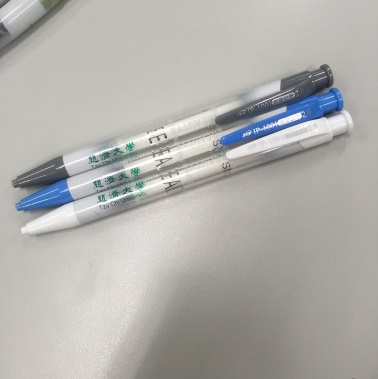 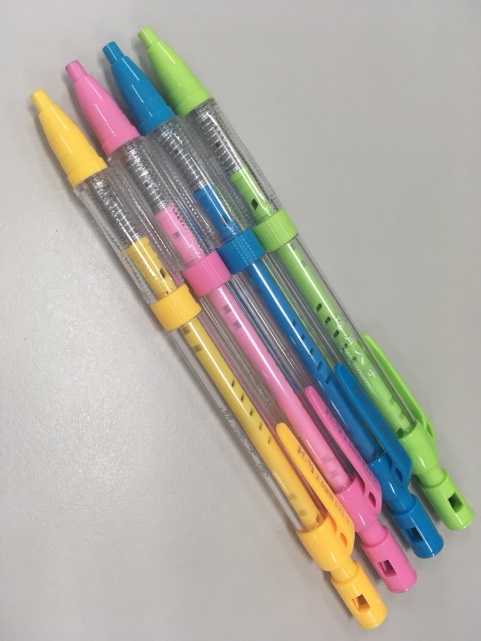 請洽教資中心造型筆(9)造型筆(12)鋼珠筆/王品筆/觸控筆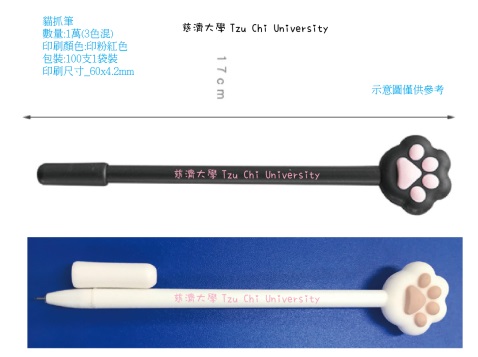 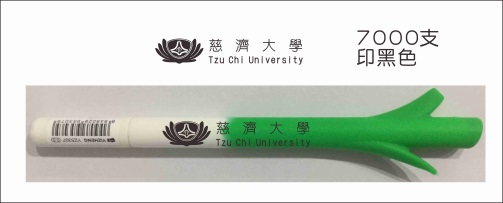 請洽秘書室公關組結緣品結緣品結緣品草莓環保袋(19)螢光筆組(36)標籤紙(27)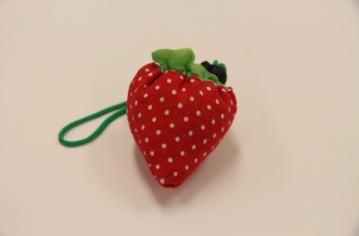 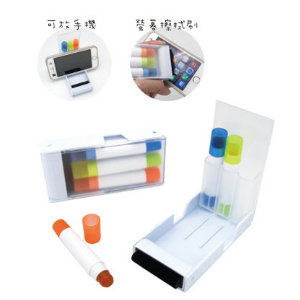 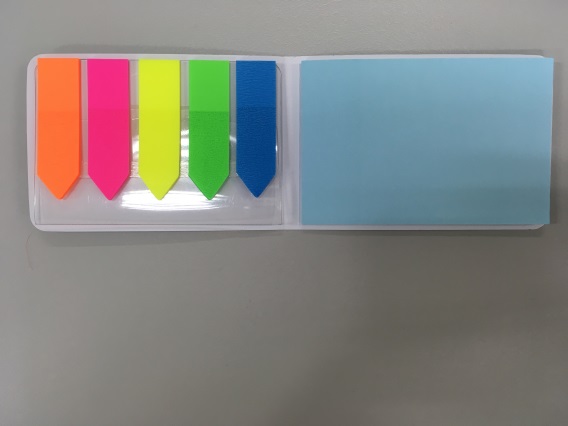 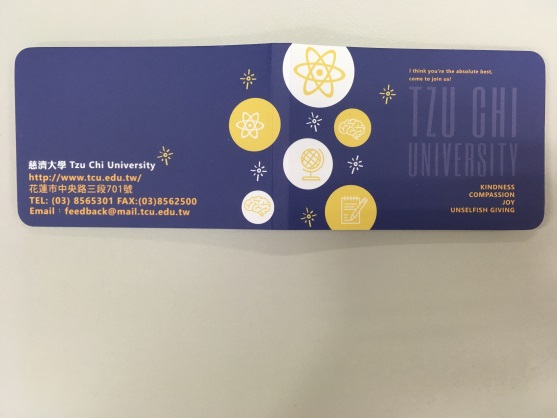 動物環保袋(35)隨身碟(250)僅供外賓師長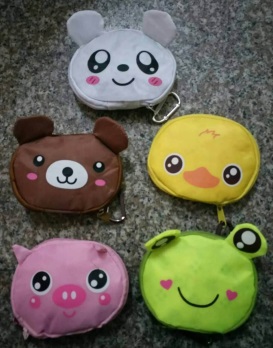 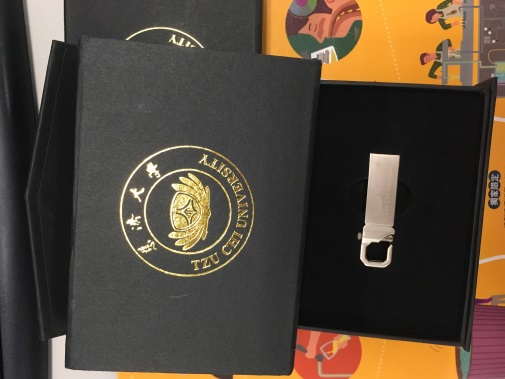 馬克杯/餐具/筆組玻璃水瓶請洽秘書室公關組請洽教資中心